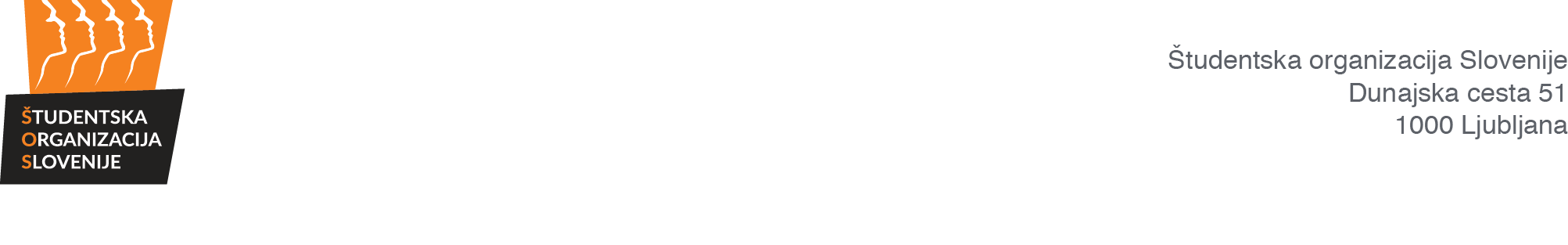 		NADZORNA KOMISIJAZapisnik 26. redne sejeNadzorne komisije Študentske organizacije Slovenije,ki je potekala preko aplikacije ZOOM.Prisotni člani NK ŠOS: Matej Kekič, Sandra Verdev, Ajda Habjanič, Tina Šoln, Beluar Nasufi, Nina BjelicaOdsotni člani NK ŠOS: David Bohar, Alen KočarOstali prisotni: Alen Brkič, Tjaša MeleJavnost: /Predsednik Nadzorne komisije Študentske organizacije Slovenije (v nadaljevanju: NK ŠOS) je ob 19.32 ugotovil, da je NK ŠOS sklepčna, saj je bilo prisotnih 6 članov NK ŠOS.AD 1. Potrditev dnevnega redaSKLEP 1:»Nadzorna komisija ŠOS potrjuje dnevni red 26. redne seje NK ŠOS: Predlog dnevnega reda:1.	Potrditev dnevnega reda2.	Potrditev zapisnika 25. redne seje NK ŠOS3.	Poročilo GS ŠOS4.	Letna poročila OO ŠOS in ŠOS 20195.	Letna poročila OO ŠOS in ŠOS 20206.	Razno.«Sklep je sprejet.AD 2. Potrditev zapisnika 25. redne seje NK ŠOSSKLEP 2: »Nadzorna komisija ŠOS potrjuje zapisnik 25. redne seje NK ŠOS.«
Sklep je sprejet. AD 3. Poročilo GS ŠOSSKLEP 3: »NK ŠOS se seznanja z mesečnim poročilom GS ŠOS za mesec julij.«
Sklep je sprejet. SKLEP 4: »NK ŠOS se seznanja z mesečnim poročilom GS ŠOS za mesec avgust.«
Sklep je sprejet. AD 4. Letna poročila OO ŠOS in ŠOS 2019SKLEP 5: »NK ŠOS se seznanja s popolnostjo letnega poročila za leto 2019 OO ŠOS– Društvo novomeških študentov.«
Sklep je sprejet. SKLEP 6: »NK ŠOS se seznanja s popolnostjo letnega poročila za leto 2019 OO ŠOS– Študentski klub Kamnik.«
Sklep je sprejet. SKLEP 7: »NK ŠOS ponovno pozove k dopolnitvam letnega poročila za leto 2019 OO ŠOS – Študentski klub Občine Piran.«
Sklep je sprejet. SKLEP 8: »NK ŠOS se seznanja s popolnostjo letnega poročila za leto 2019 OO ŠOS–Klub študentov Lendava.«
Sklep je sprejet. SKLEP 9: »NK ŠOS se seznanja s popolnostjo letnega poročila za leto 2019 OO ŠOS– Klub študentov dravinjske doline.«
Sklep je sprejet. AD 4. Letna poročila OO ŠOS in ŠOS 2020AD 5. Razno
Predsednik NK ŠOS je sejo zaključil ob 20.20.Datum: 9. 9. 2021Začetek seje: 19.32Konec seje: 20.20ZA: 6PROTI: 0VZDRŽAN: 0ZA: 6PROTI: 0VZDRŽAN: 0ZA: 6PROTI: 0VZDRŽAN: 0ZA: 6PROTI: 0VZDRŽAN: 0ZA: 6PROTI: 0VZDRŽAN: 0ZA: 6PROTI: 0VZDRŽAN: 0ZA: 6PROTI: 0VZDRŽAN: 0ZA: 6PROTI: 0VZDRŽAN: 0ZA: 6PROTI: 0VZDRŽAN: 0Zapisnik zapisala:Zapisnik potrjuje:Tjaša Mele l. r.Matej Kekič l. r.Tajnica Nadzorne komisije ŠOSPredsednik Nadzorne komisije ŠOS